ÅRSPLAN For Fagerlidal skole SFO2020/2021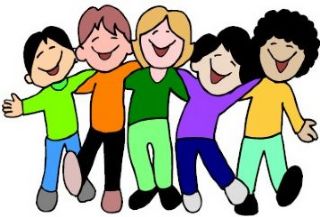 Barns trivsel, voksnes ansvar Personalet på Fagerlidal sfo: 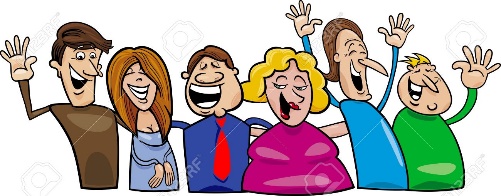 SFO leder: 					Kine Ingebrigtsen
Barneveileder:				Catrine Fagerli
Barneveileder:				Brita Øien
Barneveileder:				Iuliia Antonova- permisjon
Barneveileder:				Genet Tesfay Bekri
Barneveileder:				Mari S. Eriksen
Barneveileder:: 				Kirsten Gabler
Barneveileder:				Eli VesterliBarneveileder:                            Charlotte Markhus
Barne-og ungdomsarbeider:	Christine Hagensen
Barne-og ungdomsarbeider: 	Eva S.Nyheim
Barna-og ungdomsarbeider:	Liss Lundnes   Lærling:                                      Mia Sulata Utnes Skøyum                                 						Telefonnummer og mail: 			Sfo leder: 	934 68 825kining@malselvskolen.noDet er 1 ansatt pr. 15 barn jfr. Vedtektene OpplæringslovenMålselv kommunes definisjon og formål med sfo: PersonalsamarbeidPersonalet på SFO har møter på dag- og kveldstid.
Her planlegger vi aktivitet, og videreformidler felles informasjon. SFO leder har et tett samarbeid med ledelsen og lærerpersonalet. Personalet på SFO er underlagt Forvaltningslovens bestemmelse om taushetsplikt. Foreldresamarbeid Vi avholder ikke foreldremøte, men SFO leder kan møte på klassenes foreldremøter ved behov. 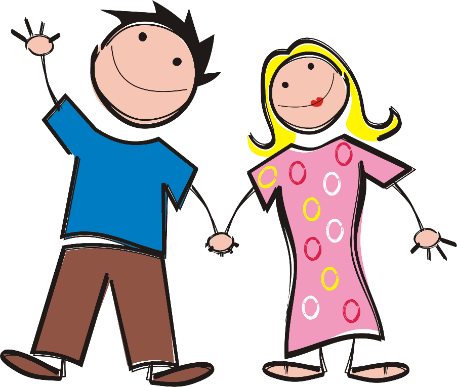 Foreldre kan kontakte  SFO leder og personalet, for beskjeder ol.
Åpningstider: ferier og fridager. SFO er et fritidstilbud for elever fra 1- 4 trinn.
Vi har åpent før og etter skoletid hver dag. SFO har også et fritidstilbud i skolens sommerferie unntatt  uke 28-29-30 og 31.
Stengt i romjula/påskeuka og 5 planleggingsdager i løpet av skoleåret. Det vil bli sendt ut behovshøring foran større ferier og fridager.Skolens fridagerPlanleggingsdager 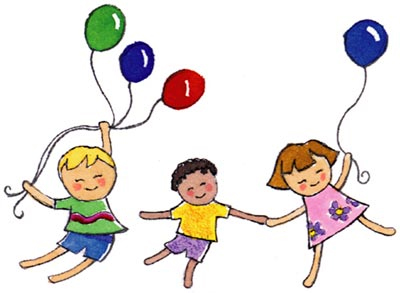 
Innhold i vår sfo: 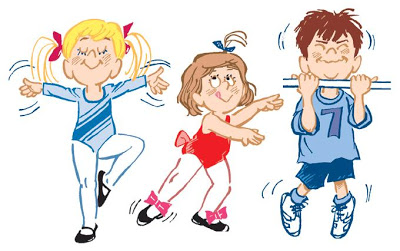 Innhold i hvert av områdene.Lek som utviklingsarena og sosial læring. Hva er lek?Lek er en frivillig og indremotivert aktivitet som barnet selv velger å delta i. Leken er lystbetont og barn ser på leken som en belønning i seg selv. Lek kan være et pedagogisk virkemiddel for å fremme barnets utvikling. Leken gir spenning og utfordringer, samtidig som den kan være en forberedelse til voksenlivets oppgaver og plikter. Leken stimulerer også til sosial læring. Den stiller krav til åpenhet og fleksibilitet, som vi ser har leken en viktig plass i barnets utvikling. Barn leker fordi det er morsomt å leke. Barn bruker leken som en uttrykksform, den er en grunnleggende livs- og læringsform som barn uttrykker seg igjennom. Leken er en helt sentral side av barns sosiale utvikling samtidig som den har egenverdi og er en viktig side ved barnekulturen. 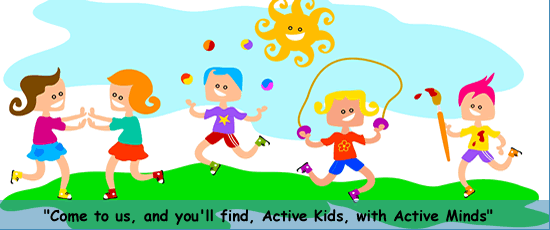 Kultur, fysisk aktivitet og friluftslivNatur og Miljø: Vi ønsker å gi barna naturopplevelser i naturen rundt oss, ved at vi går på tur i nærmiljøet og gjør oss kjent. Vi vil også sammen med dem undre oss over naturens fenomener og innhold. Barna skal bli glade i naturen og det å være ute i frisk luft. Vi voksne skal bidra til å gjøre turen spennende og litt utfordrende for det enkelte barnet. Vi skal også ta med oss naturen inn i sfo. Kanskje snakke i ettertid om turen og se på bilder, snakke om opplevelser.
 Fysisk aktivitet og lek: Vi vil sørge for at barna deres får utfolde seg fysisk i løpet av dagen, det gjør vi ved at vi har stikkball inne i hallen og at vi bruker gymsalen. Barna som ønsker det får også gå ut og boltre seg når de har lyst til det, da kan det være sykling, springing, turning, fotball, døball og mye annet. Barn er oppfinnsomme og finner lett på leker selv, men når de ikke gjør det er det vår oppgave som ansatte og legge til rette for lek og gi barna tips og ideer og gjerne være med på leken selv også. 
Kreativitet, forming og kultur: Her bidrar vi ved å ha nok tilgjengelige materialer til enhver tid slik at barna får bruke sin kreativitet. Vi bruker også å ha faste formingsaktiviteter en til to ganger i uka, der de som vil, kan delta. Når vi drar rundt i nærmiljøet prøver vi å informere barna om det vi har rundt oss og forteller gjerne fra gamle dager. Vi ønsker også å ha et samarbeid med kulturskolen om opplegg og legger det gjerne til tiden barna er her hos oss.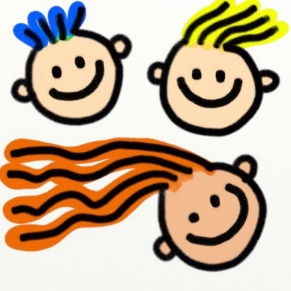 Omsorg og trygghetMål: Alle barn i SFO skal oppleve respekt, tillit og likeverdighet. Barna skal oppleve tydelige og trygge voksne somveileder og tar ansvar for kvaliteten i samhandlingenTrygghet og omsorg: 
De voksne skal bygge gode relasjoner til barn. Barn trenger å bli sett, og å få oppmerksomhet.
Barn skal få dele tanker og følelser. Ha tillit til voksne. De voksne skal være fokusert og tilstedeværende. Voksne skal sette grenser der det er naturlig. De voksne skal jobbe med et klokt hode og et varmt hjerte.
Vennskap:
 Venner betyr utrolig mye for et barn. Vi kan fremme vennskap ved å legge til rette for små grupper med lek og skjerme dem som har behov for dette. Vi skal også hjelpe barn inn i lek med andre og være tilstede til vi ser at de er trygge og godt etablert.
 Trivsel: 
Barn som har gode lekemuligheter og venner, trives. Barn som får utforske og være i fysisk aktivitet har gode muligheter for å trives på SFO.  SFO skal gi tilbud til barna hvor de får uttrykke seg og oppleve mestring. Lytte til barnas innspill og behov. Skape gode rammer for mangfold og glede.
" Barns trivsel voksnes ansvar".Mat og helseHver tirsdag og fredag får barna melk og frukt på SFO. Vi har også et varmt måltid minimum en gang i måneden. Baking og matlaging skal også være en aktivitet barna skal ha mulighet til å delta  på.
Vi fremhever sunn mat og snakker om hva som er lurt å spise og som er bra for kroppen vår. Språkstimulering i SFOSFO skal legge til rette for interesse for språk. Rim, regler og høytlesing.  Det er også nødvendig for leseferdighetene at rommet inneholder bokstaver og ord, slik at barna kan se og lese dette.Slik ønsker vi at barna skal opptre her hos oss:Rydde etter seg når de har spist.Rydde etter seg når de har lekt på et rom.Snakke vennlig til hverandre.Bruke innestemme.Respektere at andre barn har en fin lek og at de av og til vil være i fred. Hjelpe hverandre når de trenger hjelp.Inkludere andre i leken sin.Si ifra til en voksne når noe er galt. Le gjerne sammen med noen, ikke AV noenZippys venner 
 (Et verktøy for oss som jobber i skole/sfo)Hva er dette?Zippys venner har fokus på å lære barn å håndtere daglige utfordringer, med tanke på å utvikle mestringsstrategier som vil være nyttig i ulike situasjoner gjennom hele livet. Barn skal lære å utvikle evne til å hjelpe og støtte andre. Det skal fremme læringsmiljøet på skolen.Vi ser på relasjon mellom barn og voksne. Vennskap og relasjoner til jevnaldrende.Normer og regler.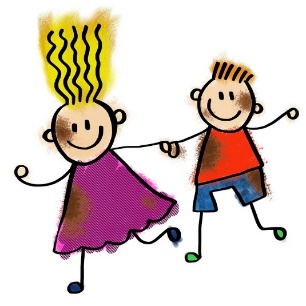 Rose positive ting. Noen gang er det nok å bare ANERKJENNE Dagsrytmen på vår SFO:  Med forbehold om smitteverntiltak i forbindelse med koronapandemi.Mat på SFO
Foreldre er ansvarlig for at eleven har nok mat til både skole og sfo.Klær 
Foreldre er ansvarlig for at eleven har klær tilpasset årstid og vær. Skifteklær og innesko.Mandag, onsdag og torsdag 
starter sfo kl. 14.45. Tirsdag og Fredag 
starter sfo kl. 12.50.Fravær på sfo: Vi får beskjed om fravær ved at dere gir skolen beskjed.På heldags SFO vil vi gjerne ha beskjed på sms om eleven ikke kommer.Vi ser fram til et hyggelig SFO år med barn og foreldre.Vi ønsker oss et godt samarbeid med heimen. Ta kontakt ved behov, bruk e-post, sms eller ring oss.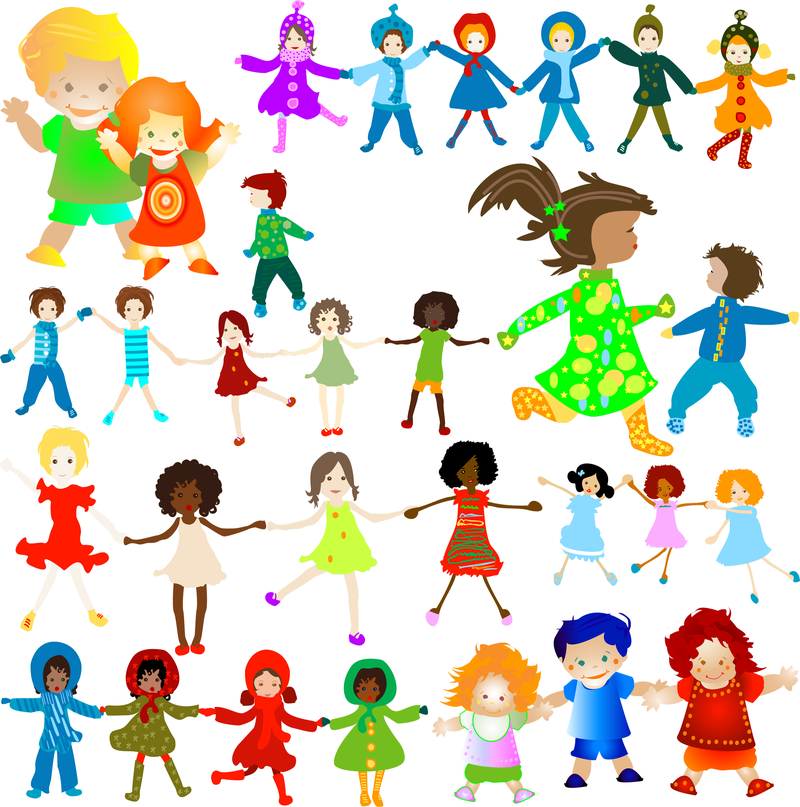 § 13-7.SkolefritidsordningaKommunen skal ha et tilbud om skolefritidsordning før og etter skoletid for 1-4 klasse, og for barn med særskilte behov på 1. – 7. klasse.Skolefritidsordningen skal legge til rette for lek, kultur- og fritidsaktiviteter med utgangspunkt i alder, funksjonsnivå og interesser hos barna. Skolefritidsordningen skal gi barna omsorg og tilsyn. Funksjonshemmede barn skal gis gode utviklingsvilkår. Arealene både ute og inne, skal være egnet til formålet.Sfo er et omsorg- og fritidstilbud innlagt som en del av heldagsskolen for barn i 1. – 4. klasse i grunnskolen. Innhold og virksomhet skal preges av barns behov for lek, kulturaktiviteter og sosial læring. 2020Høstferie:           7-8-9. oktober          (sfo åpent)Skolefrie dager: 16. og 17. november (sfo åpent 17.11)Siste dag før jul: Fredag 18 desember2021SFO åpner:          4. januar             (skolestart ?. januar)Vinterferie:         22-25.februar      (26.februar planlegg.)Påskeferie:         29-30-31.mars     (sfo stengt)Fridager i mai:    14. mai               ( sfo åpent)13 og 14. august 202016. november 202004. januar 202126. februar 202114.mai 2021Lek som utviklingsarena Lek og sosial læringKultur, fysisk aktivitet og friluftslivOmsorg og trygghetMat og helseSpråkstimuleringGi barna omsorg og se til at de de gir hverandre omsorgGi barna en trygg plass å være, når foreldrene er på jobb.Fremme og skjerme om vennskap. Skape rom for trivsel. 07.15                                               SFO åpner dørene.0800 – 08.30                                    Frokost
 08.30 - 08.45                                    Frilek (ute og inne). 08.50-12.50/14.40                            Skole tid12.50 / 14.40                                   Innmelding til SFO14.45 – 16.15                                   Fri- og organisert lek og                                                       aktivitet 16.15                                               Sfo stenger dørene.